Knete selber herstellen!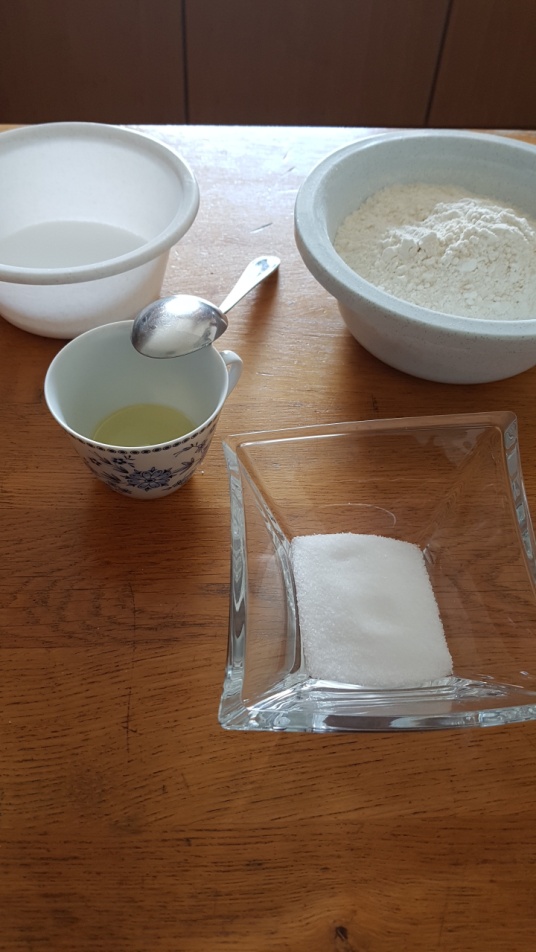 Benötigt wird:MehlSalzWarmes WasserZitronensäureSpeiseölLebensmittelfarbeSchritt 1:

gebe 400g Mehl in eine Schüssel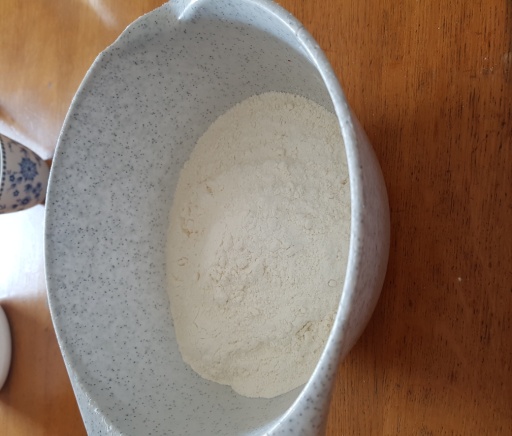 Schritt 2: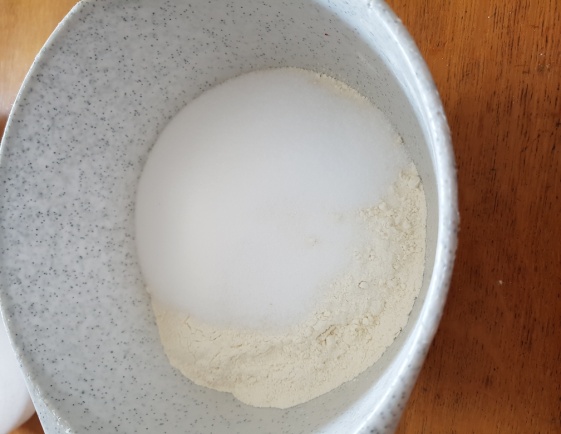 Es wird 200g Salz hinzugefügt. Anschließend werden 2 Esslöffel Zitronensäure in die Schüssel gegebenSchritt 3: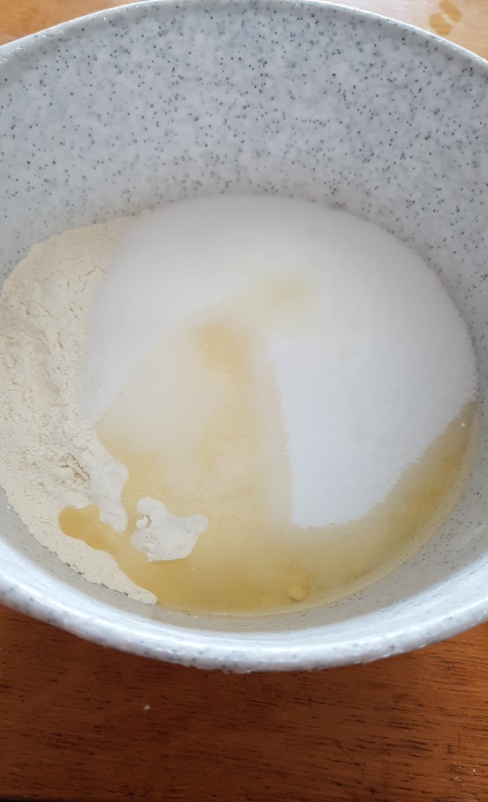 Füge 2 Esslöffel Speiseöl hinzu.            Anschließend nach und nach 500 ml gekochtes Wasser             dazugeben und gut umrühren.Schritt 4:Hab etwas Geduld und warte bis dieKnete etwas abgekühlt ist. Rühre die Masse durch und   Knete die Knete gut durch.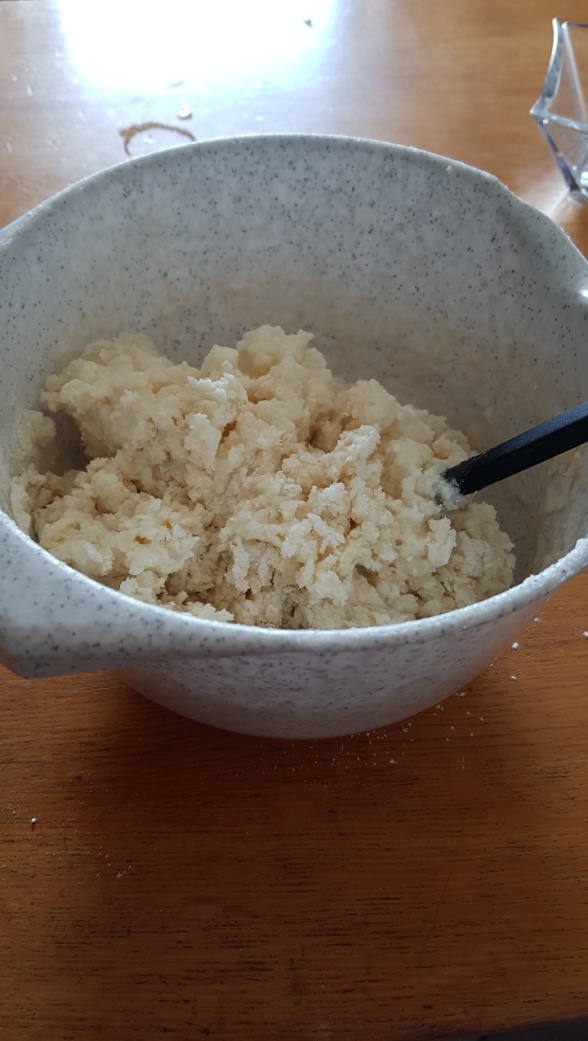 Schritt 5: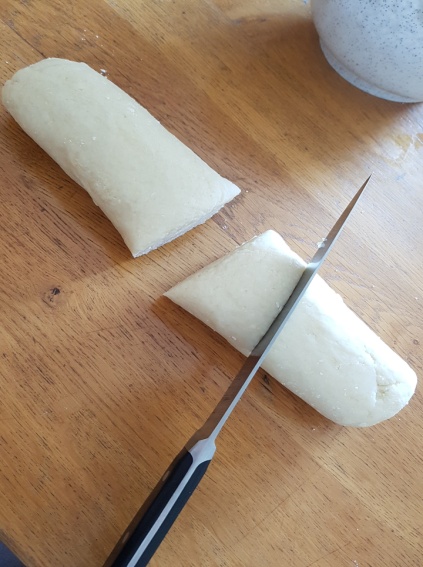 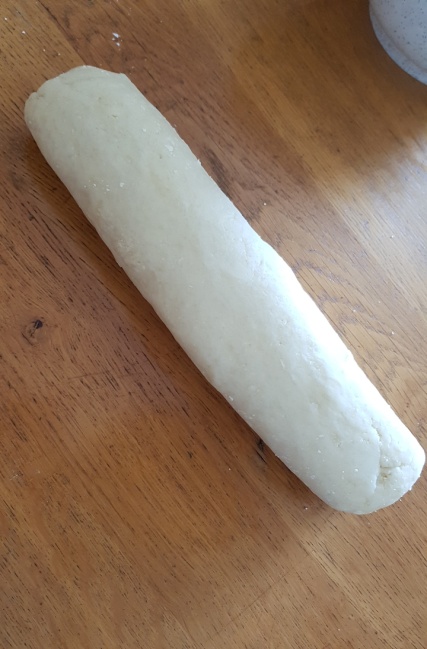 Du kannst deine Knetein verschiedeneTeile schneiden, undmit Lebensmittelfarbe färben.       





         Viel Spaß beim Ausprobieren, und bleibt gesund. 
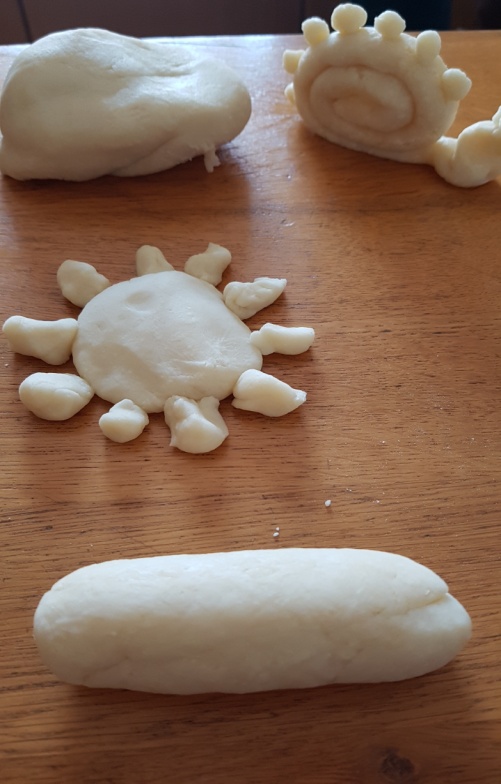 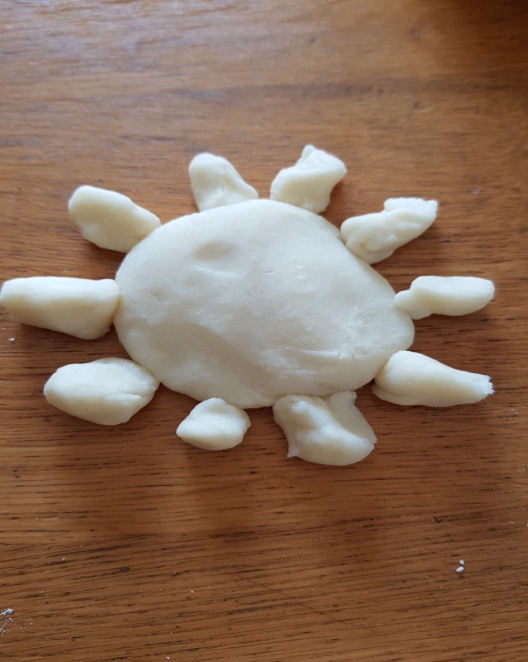 